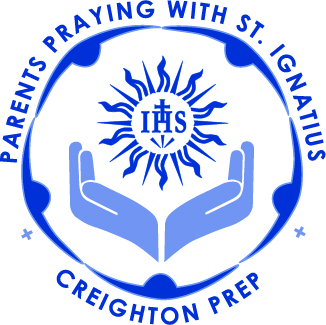 We  pray  for the intentions of Pope Benedict this month:General Intention: That migrants throughout the world may be welcomed with generosity and authentic love, especially by Christian communities. 

Missionary Intention: Christ, light for all humanity. That Christ may reveal himself to all humanity with the light that shines forth from Bethlehem and is reflected in the face of his Church. 
We pray for Church leaders at all levels.   We pray especially for  Father Ryan, previous Jesuit Superior, who mentored our group last year.  
We also pray for the Jesuits serving at Creighton Prep and for the new President of Creighton Prep, Mr. Michael Giambelluca.  .    We pray for the Prep administrators, faculty, staff and Jesuits   Jesus let your light shine through them as they teach and mentor our students.        We pray for God’s guidance over the students at Prep and their many activities including Athletic Academic Musical Theatrical and Club competitions; Retreats Administrative meetings and College Preparation/Testing. May these activities be opportunities for members of the Prep Community to use their God given talents wisely and to rejoice in all that God has given them.   We pray for our Prep young men.  We pray for our sons to perform to the best of their abilities in upcoming standardized tests.  Lord especially guide our sons, parents, and faculty for fruitful upcoming retreats and service opportunities.  We pray for all Prep Alumni.  that their experiences at Prep will guide them in their journey through life always keeping the Lord at their side.We pray for the boys celebrating December birthdays:Eddie Sabaliaskas		Josh Luedtke	Ralph Hauke	  Kevin Wilhelm 	Nicholas BillingsWe pray for the ill Dan Grant 	Peter Townley	Wendy Wessling	Will Kathrein  Laura McCabe  Bill Blaha  We pray for the deceased, including Wayne Westphal (former Prep baseball coach), Leonard Jaworski (father of former Prep football coach), Mark Langdon ’09, and Karen Plambeck (Aunt of Brian Allbery).  May they rest in peace and God’s eternal light shine upon them.We thank you Lord for sending your Son Jesus to us.  Help us to spend time in your presence during the Christmas season celebrating the gift of your love.  May we be a shining example of that love to others.  For this we pray to the Lord.          